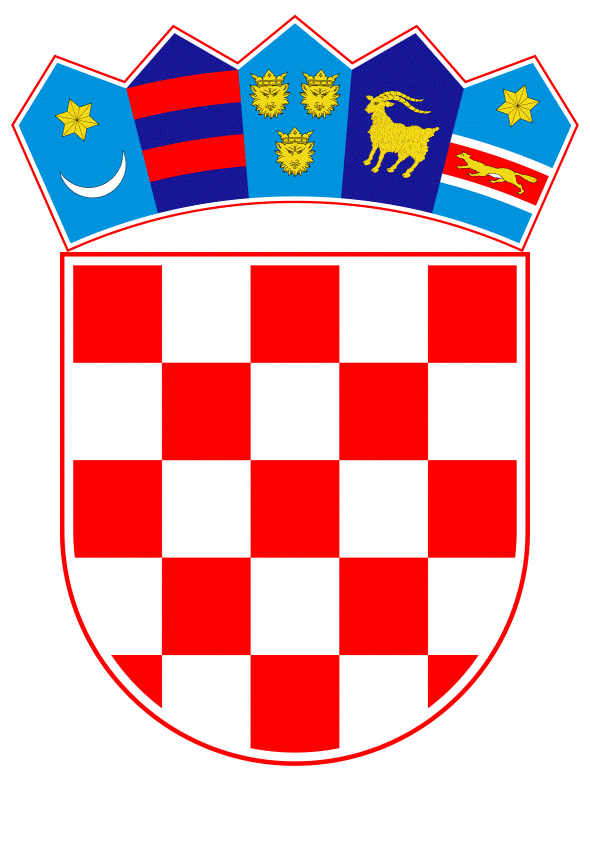 VLADA REPUBLIKE HRVATSKEZagreb, 6. lipnja 2019.______________________________________________________________________________________________________________________________________________________________________________________________________________________________											PRIJEDLOG			Klasa:									 	Urbroj:	Zagreb,										PREDSJEDNIKU HRVATSKOGA SABORAPredmet:	Dopunsko zastupničko pitanje Peđe Grbina, u vezi s dopunskim zdravstvenim osiguranjem – odgovor VladeZastupnik u Hrvatskome saboru, Peđa Grbin, postavio je, sukladno s člankom 140. Poslovnika Hrvatskoga sabora (Narodne novine, br. 81/13, 113/16, 69/17 i 29/18), dopunsko zastupničko pitanje u vezi s dopunskim zdravstvenim osiguranjem.		Na navedeno zastupničko pitanje Vlada Republike Hrvatske, daje sljedeći odgovor:U cilju utvrđivanja relevantnih činjenica povodom postavljenog zastupničkog pitanja, Ministarstvo zdravstva je dopisom, klase: 021-03/18-01/60, urbroja: 534-02-1-1/5-18-9, od 10. listopada 2018. godine uputilo zamolbu Hrvatskoj agenciji za nadzor financijskih usluga (u daljnjem tekstu: HANFA) za provedbu nadzora nad osiguravajućim društvom.Nastavno na navedeno, HANFA je izvijestila Ministarstvo zdravstva da je, kao nadzorno tijelo ovlašteno obavljati nadzor nad društvima za osiguranje, a s obzirom na medijske napise o nezadovoljstvu ugovaratelja odnosno osiguranika dopunskog zdravstvenog osiguranja prilikom sklapanja i raskida/otkaza ugovora s osiguravajućim društvom, u konkretnom slučaju provela posredan nadzor nad pružanjem usluga u osiguravajućem društvu. Iz detaljnog odgovora HANFA-e o provedenom nadzoru, u konkretnom slučaju nije bilo otkazivanja ugovora, već je ugovor o osiguranju prestao istekom roka na koji je zaključen.Slijedom navedenog, HANFA u provedenom nadzoru nije utvrdila da je osiguravajuće društvo postupilo protivno pozitivnim propisima.    		Eventualno potrebna dodatna obrazloženja u vezi s pitanjem zastupnika, dat će prof. dr. sc. Milan Kujundžić, dr. med., ministar zdravstva.									       PREDSJEDNIK									  mr. sc. Andrej PlenkovićPredlagatelj:Ministarstvo zdravstvaPredmet:Verifikacija odgovora na dopunsko zastupničko pitanje Peđe Grbina, u vezi s dopunskim zdravstvenim osiguranjem